A 10% discount in the Baryon Restaurant*  
The discount:applies on all menu items**;upon presentation of a pass;for a company of up to 4 people.*for the JINR employees**set lunch menu is not included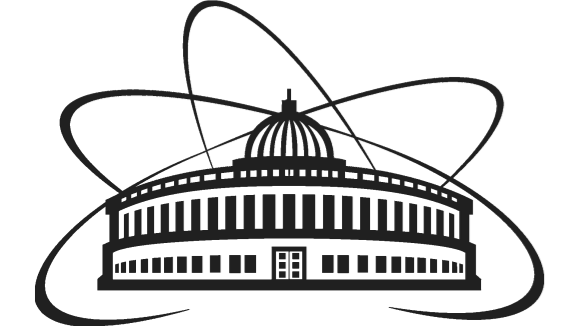 